Directions to 2020 CASETA Symposium & Texas Art Fair
DoubleTree by Hilton - Greenway Plaza
6 E Greenway Plaza
Houston, TX 77046Directions coming from North Houston: 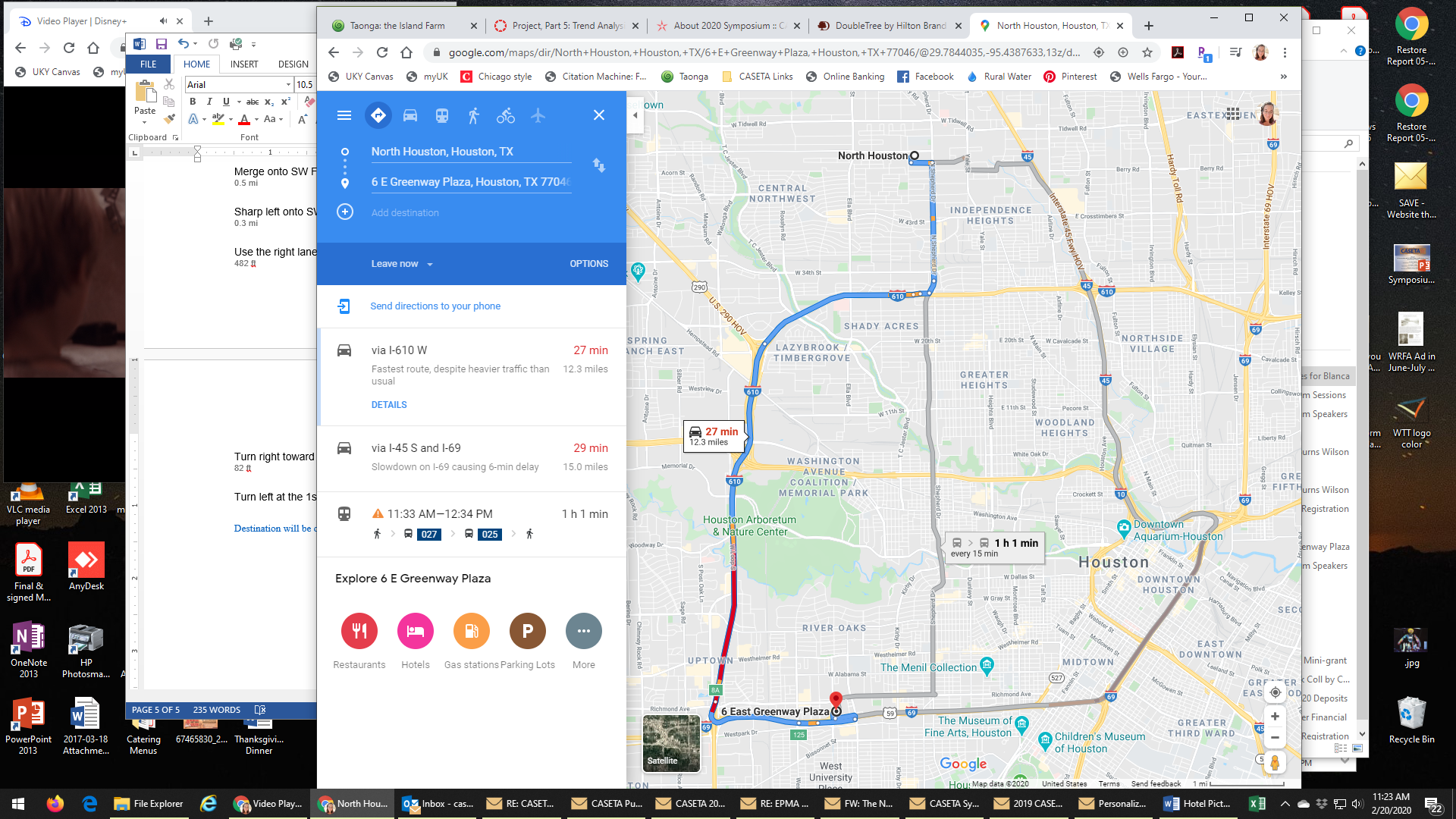 North HoustonHouston, TXGet on I-610 W from N Shepherd Dr7 min (2.4 mi) 	Head south toward Lehman St	404 ft	Turn left onto Lehman St	Pass by AutoZone Auto Parts (on the right in 0.2 mi)	0.3 mi	Turn right onto N Shepherd Dr	Pass by O'Reilly Auto Parts (on the left in 0.3 mi)	1.6 mi	Continue onto N Durham Dr	0.2 mi	Turn right onto N Loop W/N Loop W Fwy	0.1 mi	Use the left lane to take the ramp onto I-610 W	486 ftContinue on I-610 W to SW Freeway Service Rd. Take exit 125 from I-69/US-59 N11 min (8.9 mi)	Merge onto I-610 W	2.2 mi	Keep left to stay on I-610 W	5.0 mi	Use the right 2 lanes to take exit 8A to merge onto I-69/US-59 N toward Downtown	1.5 mi	Take exit 125 toward Edloe St/Buffalo Speedway	0.3 miContinue on SW Freeway Service Rd. Drive to Edloe-Driveway/E Greenway/E Greenway Plaza3 min (1.0 mi)	Merge onto SW Freeway Service Rd	0.5 mi	Sharp left onto SW Freeway Service Rd/Southwest Fwy	0.3 mi	Use the right lane to take the ramp	482 ft	Turn right toward Edloe-Driveway/E Greenway/E Greenway Plaza	82 ft	Turn left at the 1st cross street onto Edloe-Driveway/E Greenway/E Greenway Plaza	Destination will be on the rightDirections from South Houston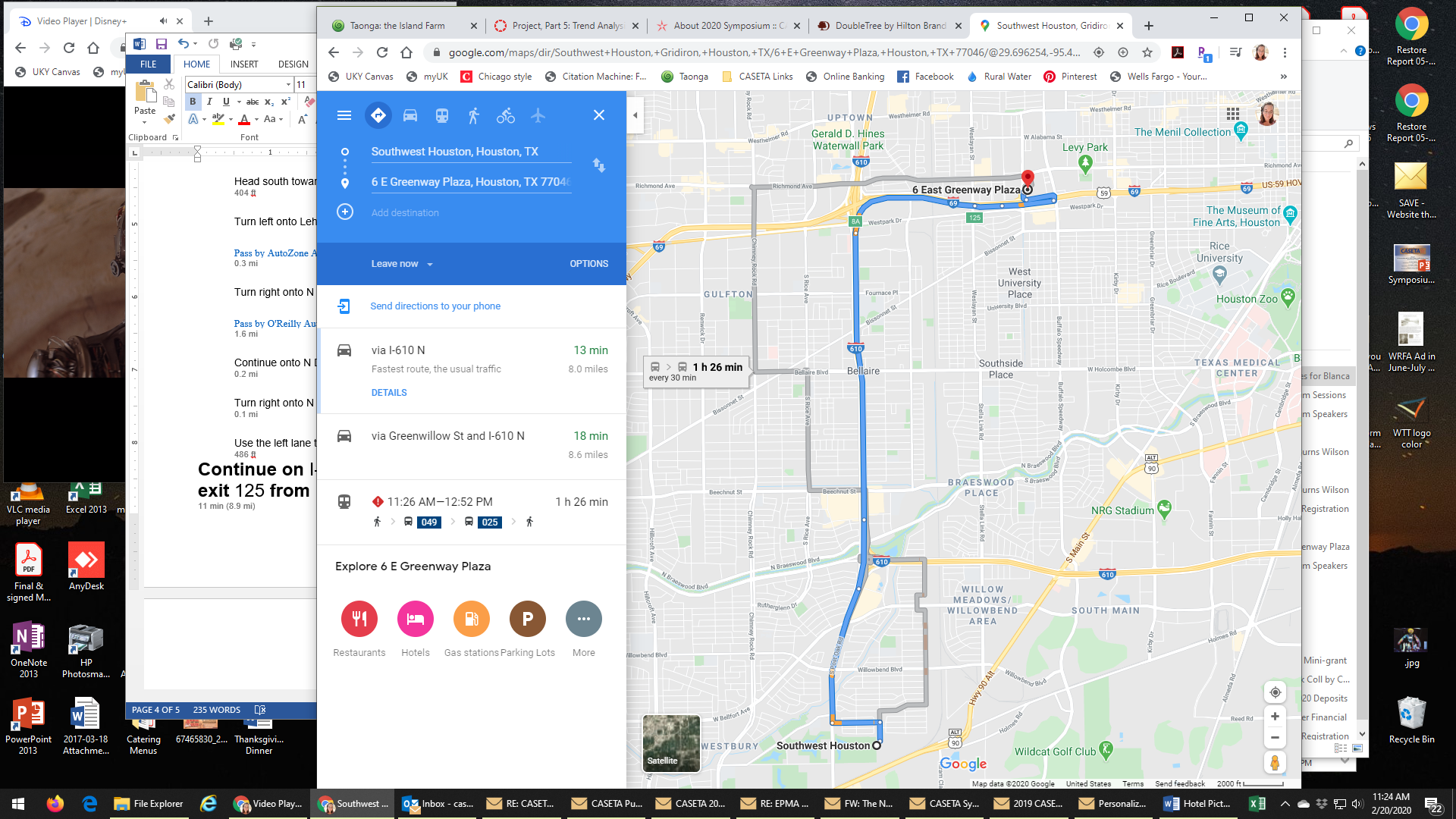 Southwest HoustonHouston, TXGet on I-610 N from S Post Oak Rd5 min (2.6 mi)	Head north on Cliffwood Dr toward Spellman Rd	0.2 mi	Turn left onto Benning Dr	0.5 mi	Turn right onto S Post Oak Rd	Pass by O'Reilly Auto Parts (on the right in 0.6 mi)	1.3 mi	Keep left at the fork and merge onto I-610 N	0.7 miContinue on I-610 N to SW Freeway Service Rd. Take exit 125 from I-69/US-59 N5 min (4.4 mi)	Merge onto I-610 N	2.8 mi	Use the right 2 lanes to take exit 8A to merge onto I-69/US-59 N toward Downtown	1.4 mi	Take exit 125 toward Edloe St/Buffalo Speedway	0.3 miContinue on SW Freeway Service Rd. Drive to Edloe-Driveway/E Greenway/E Greenway Plaza3 min (1.0 mi)	Merge onto SW Freeway Service Rd	0.5 mi	Sharp left onto SW Freeway Service Rd/Southwest Fwy	0.3 mi	Use the right lane to take the ramp	482 ft	Turn right toward Edloe-Driveway/E Greenway/E Greenway Plaza	82 ft	Turn left at the 1st cross street onto Edloe-Driveway/E Greenway/E Greenway Plaza	Destination will be on the rightDirections from Airport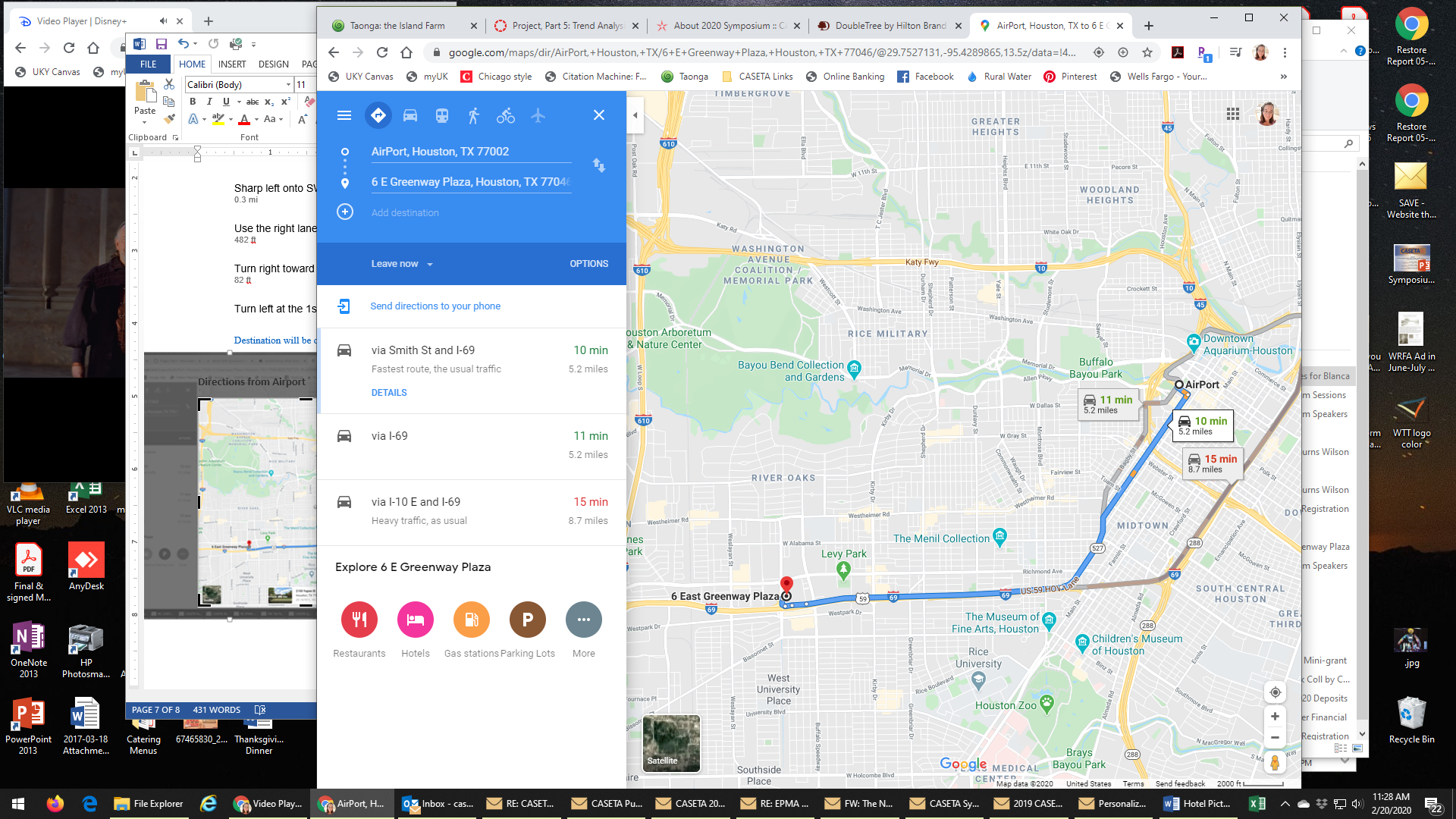 AirPortHouston, TX 77002Follow Smith St and I-69. Exit from SW Freeway Service Rd/Southwest Fwy11 min (5.2 mi)	Head southwest on Bagby St toward McKinney St	161 ft	Turn left onto McKinney St	0.1 mi	Turn right onto Smith St	Pass by Wells Fargo Bank (on the right in 1.1 mi)	2.3 mi	Merge onto I-69	2.5 mi	Take the exit toward Weslayan Rd	0.1 mi	Merge onto SW Freeway Service Rd/Southwest Fwy	358 ft	Use the right lane to take the ramp	482 ftDrive to Edloe-Driveway/E Greenway/E Greenway Plaza41 s (210 ft)	Turn right toward Edloe-Driveway/E Greenway/E Greenway Plaza	82 ft	Turn left at the 1st cross street onto Edloe-Driveway/E Greenway/E Greenway Plaza	Destination will be on the right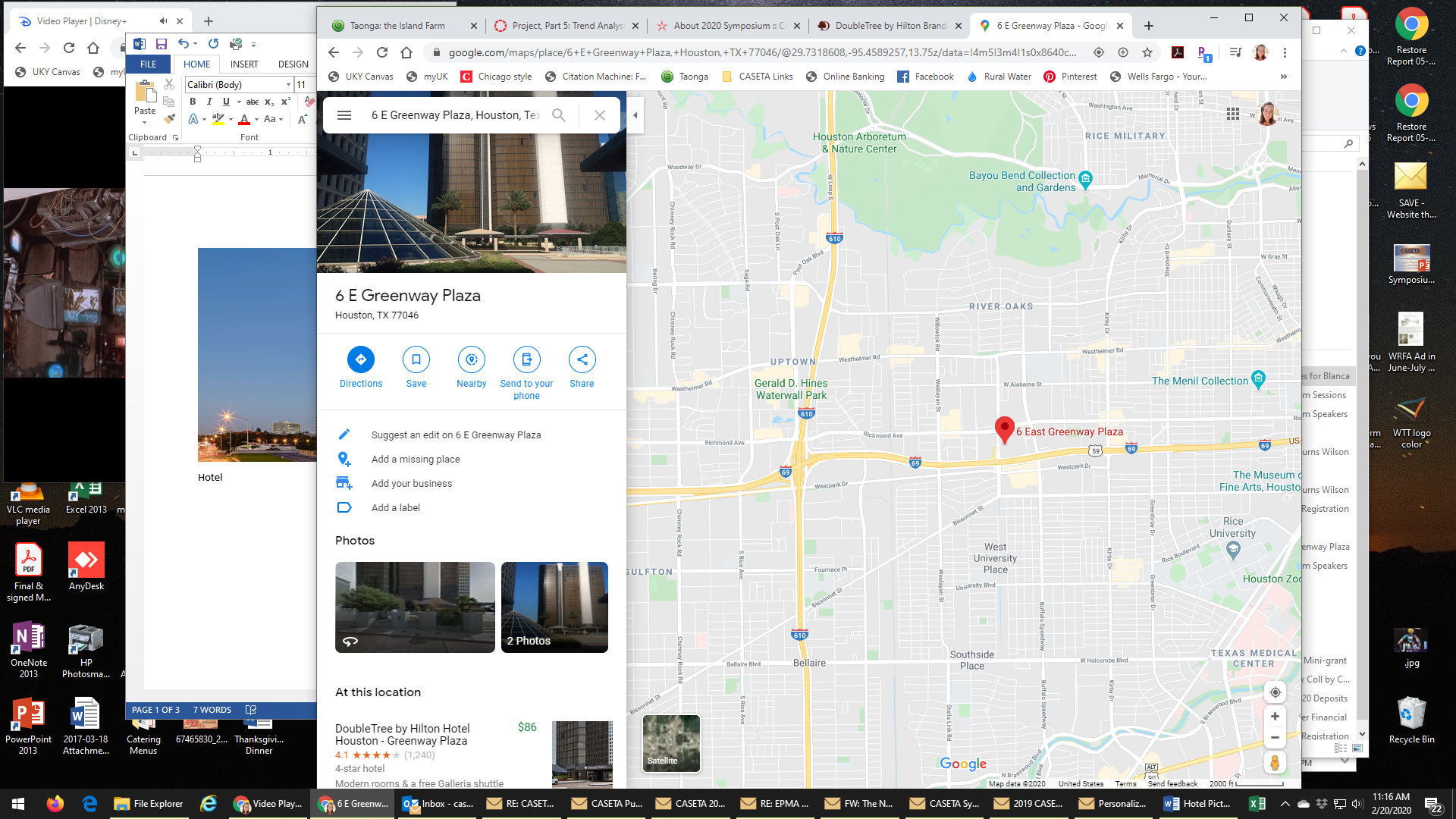 Map Zoomed Out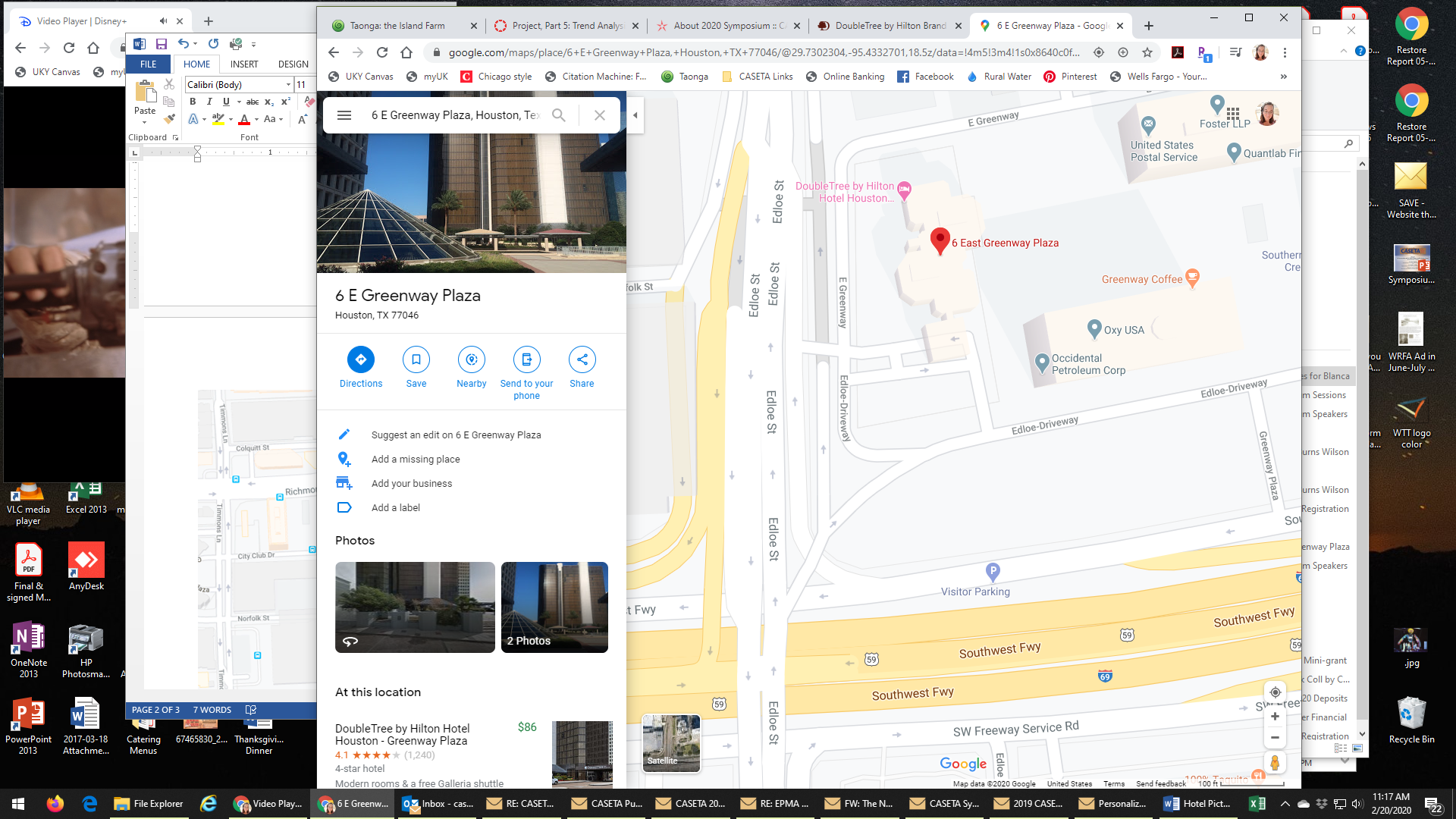 Map Zoomed In